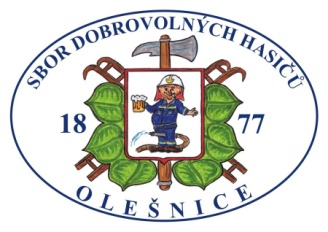 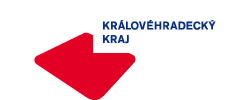 POZVÁNKA a PROPOZICEna  16. ročník soutěže v požárním útokuO putovní pohár starosty obce OlešniceTermín:  13. 8. 2016Místo konání:  sportovní areál OlešniceKategorie:  děti, ženy, mužiVelitel soutěže:  Milan KohoutekStartovné:  250 Kč muži a ženy, 100 Kč dětiPodání protestu:  300 KčPrezentace:   děti   9:00 – 9:30,    nástup   9:45Prezentace:    ženy, muži   12:00 – 12:30,    nástup   12:45Pravidla děti:Kategorie mladší, starší, pravidla dle směrnice hry Plamen, sání z kádě. Materiál vlastní, přetlakový ventil povinný, dodá pořadatel.Pravidla ženy, muži:Materiál vlastní, dle pravidel požárního sportu, s výjimkou: sání z přírodního zdroje, stroj bez omezení, hadice 2 ks B Ø 75mm, plochá šíře 113 mm, min. délka 19 m, 4 ks C Ø 52 mm, plochá šíře 79 mm, min. délka 19 m. Přetlakový ventil povinný pro všechny, dodá pořadatel. Přihlášky a dotazy:    e-mail:  vasekaiva@seznam.cz                                      tel:         605 953 212,  p. ŘíhováPřihlášky zaslat nejpozději do 7. 8. 2016Občerstvení zajištěno, hodnotné ceny !!!Těšíme se na Vaši účast.